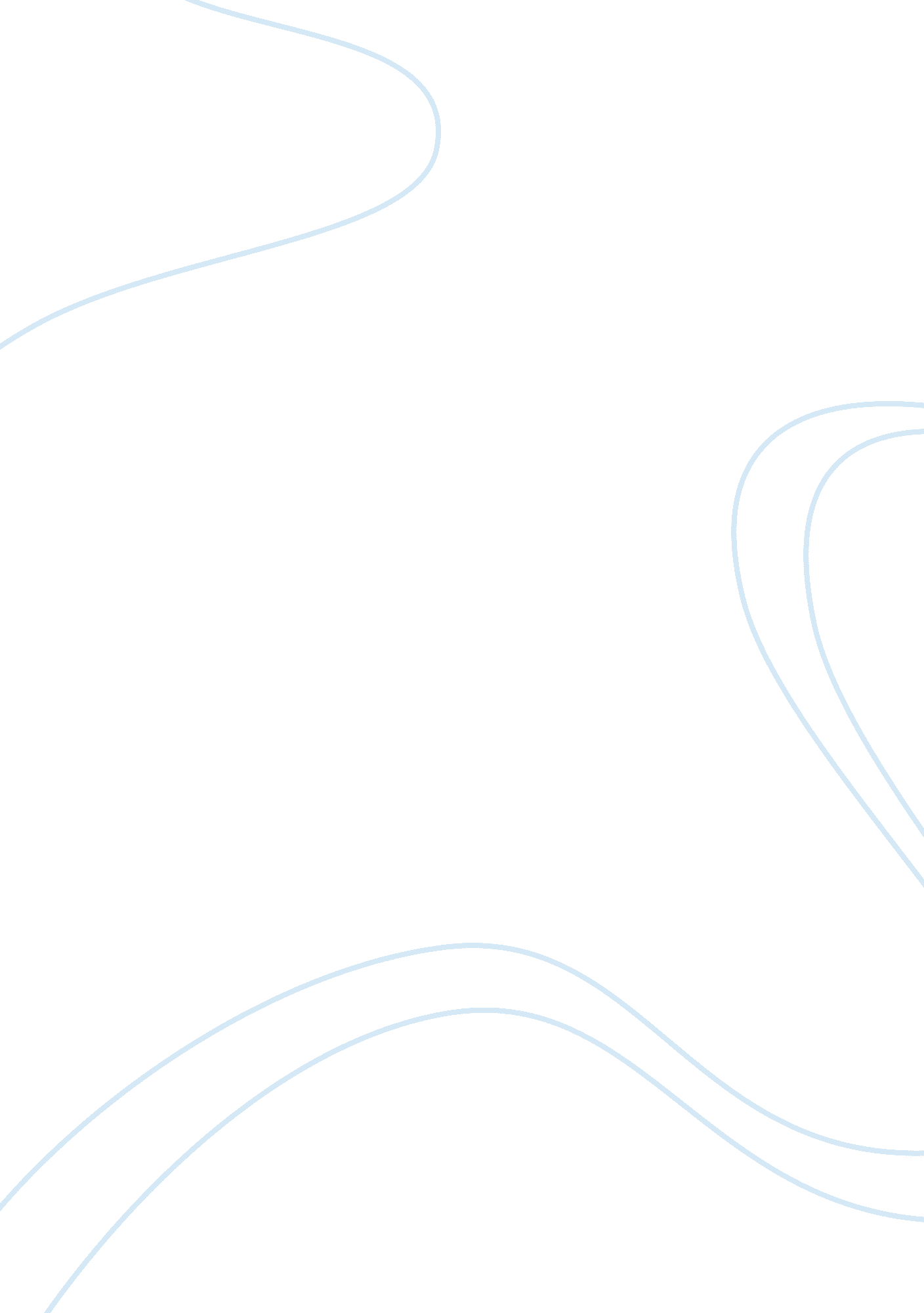 Management info systems class disscussion wk10Business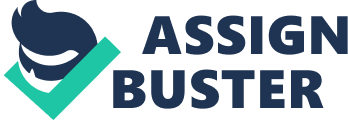 The 5 stages of SDLC consist of: plan, analyze, design, implementation, and maintenance. In SoA, these are critical because one has to plan for the PaaS model rather than rely on the transformation of mainframe. For instance, In the PaaS model, cloud providers deliver a computing platform typically including operating system and programming language. MVC framework is a prime example of this service. Moreover, PaaS offers additional resources such as virtual machines, storage capacity, security and end-to-end logical network model. This would be challenging in design because of private and public cloud. In the SoA model, the design would consist of one physical entity running many logical layers. This would be a challenge in the design phase. Organization must be ready to embrace this challenge because it allows IT to push new applications without managing them. However, this is just from the application standpoint. Many companies such as Microsoft, Citrix and Cisco have developed solutions to offer to their clients that are end-to-end solutions for monitoring purposes. In the implementation stage, it is clear to deploy solutions and to ensure that all facets of deployment are smooth. Often in this stage, black box testing is conducted prior. Lastly, SDLC lifecycle is closed in which a project is either closed or gets monitored for provisioning. 
References 
Alzain, M. A., Soh, B., & Pardede, E. (2012). A new model to ensure security in cloud 
computing services. Journal of Service Science Research, 4(1), 49-70. 
doi: http://dx. doi. org/10. 1007/s12927-012-0002-5 
Furht, B., & Escalante, A. (2010). Handbook of cloud computing. New York: Springer. 
Miller, M. (20082009). Cloud computing: Web-based applications that change the way you work 
and collaborate online. Indianapolis: Que 